«ТЕРРИТОРИЯ СОГЛАСИЯ»  методические рекомендацииВеликий Новгород 2018 г.Нормативно-правовая база о противодействии экстремизмуНормативно-правовые акты Российской Федерации«О противодействии экстремистской деятельности»: Федеральный закон от 25.07.2002 № 114-ФЗ (ред. от 08.03.2015):Федеральным законом определяются правовые и организационные основы противодействия экстремистской деятельности, и устанавливается ответственность за ее осуществление.В Законе перечисляются основные принципы и направления противодействия экстремистской деятельности, подчеркивается значение профилактических мер. На органы прокуратуры возлагается обязанность объявлять предостережения и выносить предупреждения общественным, религиозным и иным организациям о недопустимости осуществления экстремистской деятельности. Превентивные меры предусмотрены и в отношении средств массовой информации. Законом установлен запрет на использование сетей связи общего пользования для осуществления экстремистской деятельности.В случае осуществления экстремизма общественным или религиозным объединением, деятельность такого объединения может быть приостановлена и по решению суда запрещена, а само объединение – ликвидировано. Граждане РФ, иностранные граждане и лица без гражданства за осуществление экстремистской деятельности несут уголовную, административную и гражданско-правовую ответственность.Кодекс Российской Федерации об административных правонарушениях: от 30.12.2001 № 195-ФЗ (ред. от 27.10.2015). Статья 20.29. Производство и распространение экстремистских материалов:КоАП РФ – это свод правил, определяющих основные принципы и порядок привлечения к административной ответственности.Массовое распространение экстремистских материалов, включенных в опубликованный федеральный список экстремистских материалов, их производство либо хранение в целях массового распространения, влечет наложение административного штрафа на граждан в размере от одной тысячи до трех тысяч рублей либо административный арест на срок до пятнадцати суток с конфискацией указанных материалов и оборудования, использованного для их производства; на должностных лиц – от двух тысяч до пяти тысяч рублей с конфискацией указанных материалов и оборудования, использованного для их производства; на юридических лиц – от ста тысяч до одного миллиона рублей или административное приостановление деятельности на срок до девяноста суток с конфискацией указанных материалов и оборудования, использованного для их производства.Уголовный кодекс Российской Федерации: от 13.06.1996 № 63-ФЗ (ред. от 16.07.2015). Статья 280. Публичные призывы к осуществлению экстремистской деятельности:Кодекс является единственным актом, устанавливающим преступность и наказуемость деяний на территории России.Особенная часть описывает составы конкретных преступлений, а также перечисляет санкции (виды и размеры наказаний) за их совершение. Система этой части отражает приоритеты уголовно-правовой охраны: на первое место в ней ставятся преступления против личности. Далее идут преступления в сфере экономики, против общественной безопасности и порядка, государственной власти, военной службы, мира и безопасности человечества.Публичные призывы к осуществлению экстремистской деятельности наказываются штрафом в размере от ста тысяч до трехсот тысяч рублей или в размере заработной платы, или иного дохода осужденного за период от одного года до двух лет; либо принудительными работами на срок до трех лет, либо арестом на срок от четырех до шести месяцев, либо лишением свободы на срок до четырех лет с лишением права занимать определенные должности или заниматься определенной деятельностью на тот же срок.«О Межведомственной комиссии по противодействию экстремизму в Российской Федерации»: Указ Президента РФ от 26.07.2011 № 988 (вместе с «Положением о Межведомственной комиссии по противодействию экстремизму в Российской Федерации»):Образована Межведомственная комиссия по противодействию экстремизму в России. Утверждены составы комиссии и президиума.В частности, в состав комиссии входят Министры культуры, обороны, образования и науки, регионального развития, юстиции, директора СВР, ФМС, председатель Следственного комитета РФ. Председатель комиссии – Министр внутренних дел России.Названный орган готовит предложения Президенту и Правительству РФ по формированию государственной политики, совершенствованию законодательства в области противодействия экстремизму. Он разрабатывает меры, проекты концепций, стратегий, программ и планов по противодействию экстремизму. Координирует деятельность федеральных органов исполнительной власти в названной сфере. Кроме того, комиссия участвует в международном сотрудничестве в рамках обозначенной проблемы.Комиссия осуществляет свою деятельность на плановой основе в соответствии с регламентом, утверждаемым ее председателем.Заседания проводятся не реже 1 раза в квартал. Они считаются правомочными, если присутствуют более половины членов.Решение принимается большинством голосов. Оформляется протоколом.«О мерах по обеспечению согласованных действий органов государственной власти в борьбе с проявлениями фашизма и иных форм политического экстремизма в Российской Федерации»: Указ Президента РФ от 23.03.1995 № 310 (ред. от 03.11.2004):Данный указ издан в связи с участившимися случаями разжигания социальной, расовой, национальной и религиозной розни, распространения идей фашизма в Российской Федерации. Антиконституционная деятельность экстремистски настроенных лиц и объединений приобретает все более широкие масштабы и дерзкий характер; создаются незаконные вооруженные и военизированные формирования; нарастает угроза сращивания последних с некоторыми профсоюзными, коммерческими, финансовыми, а также криминальными структурами.Эти крайне опасные явления создают угрозу основам конституционного строя, ведут к попранию конституционных прав и свобод человека и гражданина, подрывают общественную безопасность и государственную целостность Российской Федерации.«Об утверждении Правил определения перечня организаций и физических лиц, в отношении которых имеются сведения об их причастности к экстремистской деятельности или терроризму, и доведения этого перечня до сведения организаций, осуществляющих операции с денежными средствами или иным имуществом, и индивидуальных предпринимателей»: Постановление Правительства РФ от 06.08.2015 № 804:Пересмотрен порядок определения перечня организаций и физических лиц, в отношении которых имеется информация об их причастности к экстремистской деятельности или терроризму. Установлено, как он доводится до сведения организаций, осуществляющих операции с денежными средствами или иным имуществом, и ИП.	Перечень формируется Росфинмониторингом на основе данных, поступивших из прокуратуры, следственных органов СК РФ, Минюста России, органов федеральной службы безопасности, МВД России, МИДа России. Приведен состав передаваемых сведений. Также поводом для включения в перечень является вступившее в законную силу постановление о назначении административного наказания за оказание финансовой поддержки терроризму.Информация доводится до сведения организаций, осуществляющих операции с денежными средствами или иным имуществом, и ИП через их личные кабинеты на официальном сайте Росфинмониторинга.Аналогичным образом уведомляются адвокаты, нотариусы и лица, осуществляющие предпринимательскую деятельность в сфере оказания юридических или бухгалтерских услуг.Остальным лицам обеспечивается ограниченный доступ к информации об организациях и о физических лицах, включенных в перечень, посредством ее размещения в соответствующем разделе официального сайта. Раскрываются наименование и ИНН организаций, ФИО, дата и место рождения физических лиц. Кроме того, эти данные не реже 1 раза в месяц публикуются в «Российской газете».Прежний порядок признан утратившим силу.«О мерах по противодействию экстремистской деятельности»: Приказ Следственного комитета РФ от 12.07.2011 № 109:Экстремизм является одной из наиболее сложных социально-политических проблем современного российского общества, что связано, в первую очередь, с многообразием экстремистских проявлений, неоднородным составом организаций экстремистской направленности, которые оказывают дестабилизирующее влияние на социально-политическую обстановку в стране.Под влиянием социальных, политических, экономических и иных факторов в молодежной среде, наиболее подверженных деструктивному влиянию, легче формируются радикальные взгляды и убеждения. Таким образом, молодые граждане пополняют ряды экстремистских и террористических организаций, которые активно используют российскую молодежь в своих политических интересах.В последние годы отмечается активизация ряда экстремистских движений, которые вовлекают в свою деятельность молодых людей. По экспертным оценкам, в среднем 80 процентов участников организаций экстремистского характера составляют лица, возраст которых не превышает 30 лет.Заметно активизировались попытки иностранных неправительственных некоммерческих организаций и международных организаций по использованию молодежи для осуществления деятельности, направленной на трансформацию политической системы России. В связи свыше изложенными фактами и издан приказ Следственного комитета РФ от 12.07.2011 № 109 «О мерах по противодействию экстремистской деятельности».«Об организации прокурорского надзора за исполнением законодательства о противодействии экстремистской деятельности»: Приказ Генпрокуратуры РФ от 19.11.2009 № 362:Приказ издан в целях повышения эффективности прокурорского надзора за исполнением законодательства о противодействии экстремистской деятельности, руководствуясь п.1 ст.17 Федерального закона «О прокуратуре Российской Федерации».«Об утверждении Положения о Научно-консультативном совете при Министерстве юстиции Российской Федерации по изучению информационных материалов религиозного содержания на предмет выявления в них признаков экстремизма»: Приказ Минюста РФ от 22.07.2009 № 224:При Минюсте России образован Научно-консультативный совет по изучению информационных материалов религиозного содержания на предмет выявления в них признаков экстремизма. Совет содействует правоохранительным органам в пресечении фактов распространения таких материалов. Он также вправе публиковать разъяснения отдельных аспектов религиозных взглядов и учений для осведомления общественности.В то же время деятельность совета не является альтернативой, установленному порядку признания наличия в информационных материалах признаков экстремизма. Он не является экспертным учреждением, однако его члены могут выступать в качестве экспертов.В состав совета входят специалисты в области теологии, религиоведения, социологии, истории, филологии, психологии и др. Регламентирован порядок работы совета. Заключения совета направляются заявителям, в Минюст России, а также публикуются на официальном сайте Министерства. При наличии в материалах признаков экстремизма заключение представляется в органы прокуратуры.«О совершенствовании работы по предупреждению и пресечению деятельности общественных и религиозных объединений по распространению идей национальной розни и религиозного экстремизма»: Распоряжение Генпрокуратуры РФ № 270/27р, МВД РФ № 1/9789, ФСБ РФ № 38 от 16.12.2008:Распоряжение Генпрокуратуры издано в целях предупреждения и пресечения деятельности общественных и религиозных объединений по распространению идей национальной розни и религиозного экстремизма в молодежной среде, которая наиболее подвержена деструктивному влиянию, где легче формируются радикальные взгляды и убеждения. Во избежание пополнения молодыми гражданами рядов экстремистских и террористических организаций, которые активно используют российскую молодежь в своих политических интересах, и проводится работа в соответствии с указанным распоряжением.«О направлении методических материалов для обеспечения информационной безопасности детей при использовании ресурсов сети Интернет»: «Письмо» Министерства образования и науки России от 28.04.2014 № ДЛ-115/03 (вместе с «Методическими рекомендациями по ограничению в образовательных организациях доступа обучающихся к видам информации, распространяемой посредством сети «Интернет», причиняющей вред здоровью и (или) развитию детей, а также не соответствующей задачам образования», «Рекомендациями по организации системы ограничения в образовательных организациях доступа обучающихся к видам информации, распространяемой посредством сети Интернет, причиняющей вред здоровью и (или) развитию детей, а также не соответствующей задачам образования»).«Стратегия национальной безопасности Российской Федерации»: Указ Президента РФ от 31.12.2015 № 683Нормативно правовые акты Новгородской областиГосударственная программа  «Гармонизация межнациональных отношений на территории Новгородской области на 2015 - 2020 годы», утвержденная постановление Правительства Новгородской области от 21.12. 2015 N 509Государственная программа нацелена на обеспечение координации государственной национальной политики на территории Новгородской области, реализацию Стратегии государственной национальной политики Российской Федерации в Новгородской области, поддержку диалога между органами государственной власти и общественными национальными объединениями.Реализация государственной программы способствует укреплению единства народностей, проживающих на территории Новгородской области, преодолению негативных тенденций в сфере межнациональных отношений и развитию этнокультурного многообразия.Государственная программа Новгородской области «Обеспечение общественного порядка и противодействие преступности в Новгородской области на 2017 - 2021 годы», утвержденная постановление Правительства Новгородской области от 30.12.2016 N 467	Государственная программа объединяет усилия органов исполнительной власти Новгородской области и правоохранительных органов, общественности в целях совершенствования взаимодействия в деле борьбы с преступностью, снижения воздействия факторов, оказывающих негативное влияние на криминогенную обстановку на территории Новгородской области.План мероприятий по реализации Стратегии государственной национальной политики Российской Федерации на период до 2025 года на территории Новгородской области в  2016 – 2018 годах, утвержденный распоряжением Правительства Новгородской области от 24.12.2015 N 410-рзПлан направлен на укрепление единства и духовной общности многонационального народа Российской Федерации (российской нации), а также на обеспечение межнационального мира и согласия, гармонизации межнациональных (межэтнических) отношений.Плана мероприятий по реализации в 2017 - 2020 годах Стратегии развития государственной политики Российской Федерации в отношении российского казачества до 2020 года на территории Новгородской области, утвержденный распоряжением Правительства Новгородской области от 08.12.2016 N 361-рз План направлен на осуществление комплексного подхода к организационной, информационной и методической поддержке деятельности казачьих обществ, общественных объединений казаков Новгородской области.Понятие «экстремизм»В современной исследовательской литературе можно встретить разные трактовки экстремизма:как одна из форм отчуждения, и, прежде всего, отчуждения от культуры,базовых ценностей, культурных традиций; как крайние взгляды и насильственные действия;как незаконная деятельность, направленная на свержение существующего строя;как характеристика психоэмоциональной структуры человека и состояний индивида; как побочный продукт экстремального (природно-стихийного) развития ситуаций;как превышения пределов допустимого при наличии злого умысла.Кого считать «экстремистом»:Проще всего определить экстремизм как деятельность (а также убеждения, отношение к чему-то или кому-то, чувства, действия, стратегии) личности (группы или организации), противоположную от общепринятой деятельности в обществе. В обстановке конфликта – это демонстрация жёсткой формы разрешения конфликта.	Однако необходимо учитывать тот факт, что обозначение видов деятельности, людей и групп как «экстремистских», а так же определение того, что следует считать «обычным» или «общепринятым» - это всегда субъективный и политический вопрос. Поэтому в любой дискуссии на тему экстремизма затрагивается следующее:Обычно, одни экстремистские действия некоторыми людьми рассматриваются как справедливые и добродетельные (например, «борьба за свободу», «борьба за веру»), а другие экстремистские действия - как несправедливые и аморальные («терроризм»). Это зависит от ценностей, политических убеждений, нравственных ограничений оценивающего субъекта (для одних Робин Гуд – безусловный экстремист, для других защитник обездоленных).Кроме того, у одного и того же человека моральная оценка одного и того же экстремистского действия (например, использования большевиками «террора» как государственной политики) может меняться в зависимости от условий - руководства, мнения мирового сообщества, кризисов, «сведения исторических счётов» и так далее. Таким образом, современный и исторический контекст, в котором совершается экстремистское действие, формирует наши взгляды на него.Различие сил также имеет значение при определении экстремизма. Во время конфликта, действия членов более слабой группы часто выглядят более экстремистскими, чем такие же действия членов более сильной группы, защищающей свой статус-кво. Доминирующие группы тоже зачастую прибегают к экстремальным действиям.Экстремистские действия часто связаны с насилием, хотя группы экстремистов могу различаться по предпочтению насильственной или ненасильственной тактики, допускаемому уровню насилия, предпочитаемым мишеням для своих насильственных действий (от инфраструктуры и военного персонала до мирных граждан и даже детей). Опять же, более слабые группы скорее будут использовать и предпримут прямые и эпизодические формы насилия (например, подрывы террористов-смертников), тогда как доминантные группы склонны к более структурированным или институционализированным формам насилия (вроде тайного использования пыток или неформального разрешения зверств полиции).Наконец, основная проблема в том, что экстремизм, присутствующий в ситуациях затяжного конфликта - не самое жестокое, но самое заметное из действий сторон. Жёсткая и нетерпимая позиция экстремистов крайне сложно поддаётся изменениям.Формы экстремизмаВ научной литературе принято выделение форм экстремизма. Чаще всего исследователи говорят о трех основных формах проявления экстремизма, политическом, национальном и религиозном (в последнее время стали выделять молодежный экстремизм).Политический экстремизм – идеология и практика применения крайних нелегитимных, нередко насильственных методов и средств политической борьбы. В основе экстремистской идеологии лежат воззрения об исключительной миссии той или иной социальной общности (класса, нации, расы, конфессии и пр.) в судьбах страны и человечества в целом, обоснование и оправдание допустимости использования любых средств для реализации ее интересов. Политический экстремизм может быть присущ и государству в его отношении к оппозиционным силам и собственному населению. Политический экстремизм предусматривает насильственные действия, направленные на изменения политического строя или политики, проводимой правительством государства. Его подразделяют, как правило, на «левый» (точнее, ультралевый) и «правый» (ультраправый) экстремизм, которые питаются социальной и экономической неудовлетворенностью, несогласием значительной части общества с политическим курсом правящей элиты и психологической фрустрацией, прежде всего нарастанием личного отчуждения. «Правый» экстремизм берет на вооружение лозунги защиты экономически или политически господствующего меньшинства общества, он выступает за утверждение или сохранение режима, гарантирующего его интересы и привилегии. Наиболее известными его формами являются фашизм, расизм, шовинизм, религиозный фундаментализм и др. «Левый» экстремизм своей целью провозглашает построение справедливого общества, свободного от социального гнета и неравенства. Его разновидности: анархизм, троцкизм, маоизм, национальный, религиозный революционаризм и т.д. Крайние крылья и «правого», и «левого» экстремизма составляют террористические группы и движения, в том числе международный терроризм. Политический экстремизм обосновывается различными идеями: от псевдореволюционных до фашистских, и сопровождается, как правило, проведением различных террористических актов, убийствами политических деятелей.Национальный (этнический) экстремизм и терроризм – один из самых распространенных видов экстремизма в ХХI веке, что вполне объяснимо: этнический национализм обладает огромной властью и непредсказуемостью, а этнические конфликты превратились в реальную проблему для многих стран и регионов. В их основе – противоречие между признанием естественного права народов определять свою судьбу и принципом национального единства и территориальной целостности государства. С чисто доктринальной точки зрения этнонационализм отрицает приоритет общечеловеческих ценностей и считает свою этнонацию высшей ценностью. Цель этнического экстремизма – выковать этническую самоидентификацию, отстоять и расширить права этноса в политической сфере. Когда экстремисты, насилием утверждая этничность, вызывают на себя огонь государственных структур, это привлекает к группе внимание и позволяет им предстать в роли жертвы, что еще больше усиливает общественный интерес и в ряде случаев обеспечивает финансы и поддержку. Насилие – смысл существования таких групп. Пока оно осуществляется, идея жива, а идентичность и наличие этнических различий нельзя отрицать. Конечной целью националистов является создание самостоятельного независимого государственного образования, в котором они претендуют на политическую власть.В последние два десятилетия ХХ века политический и этнический экстремизм стал теснить религиозный экстремизм, под которым понимают нетерпимость к представителям той же или других религий. Социальную базу религиозного экстремизма, как правило, составляют маргинальные слои общества. Экстремизм направлен на уничтожение существующих в обществе отношений и в конечном итоге на развал многонационального государства, и в этом плане он органически связан с сепаратизмом. Религиозный экстремизм характеризуется приверженностью к крайним толкованиям вероучений и методов действий по распространению своих взглядов и реализации своих целей. Характерной чертой религиозного экстремизма выступает крайняя нетерпимость к инакомыслию, проповедь своей исключительности и превосходства над окружающими, что, несомненно, представляет опасность для стабильного существования государства. Опасность религиозного экстремизма вытекает также из криминальных наклонностей внутренней жизни членов сект, их зомбирования. Криминальные наклонности сект экстремистского плана следуют из их фанатичности и деформированности понимания цели жизни, вседозволенности выбора средств ее достижения, а также слепой подчиненности своему вышестоящему руководству.При этом существуют явные и скрытые формы экстремизма. В отличие от явных форм экстремизма, подобных открытому террору, действия которого прямолинейны и однообразны (взрывы, поджоги, захваты заложников и т. д.), скрытые формы экстремизма отличаются особой изощренностью и, в первую  очередь, в области манипуляции индивидуальным и общественным сознанием. Они предполагают не только скрытность и неожиданность действия, но и фальсификацию фактов, мнимую случайность, подстрекательство. Латентные (скрытые) формы существования политического экстремизма  могут проявляться в виде растущего потенциала массового недовольства, способного переходить в акты неповиновения и прямого насилия с неопределенной политической мотивацией. Надо помнить, что различные психологические манипуляции находят самую «простую болевую точку» подростка - защитить свое «я», стремление самоутвердиться, чрезмерная поглощенность собой, потребности принадлежности к группе. И при этом, эти манипуляции не несут в себе насильственного элемента. Подросток добровольно совершает внушаемые ему противоправные или иные аморальные действия. Более того зачастую молодой человек не понимает морального принуждения.Молодежный экстремизмРоссийское общество и государство рассматривает молодое поколение как один из важнейших стратегических ресурсов.Глобальный характер изменений в экономической, политической и идеологической сферах привел к потере жизненных ориентиров у части российской молодежи. В обществе была разрушена старая система ценностей, а новая еще не сформировалась. На фоне социальной неустроенности и материального неблагополучия стали появляться радикальные группировки агрессивной направленности, пропагандирующие идеи национальной, расовой и религиозной нетерпимости. В их составе преобладает молодежь в возрасте от 14 до 30 лет.Таким образом, на рубеже нового столетия появилось такое социальное явление как молодежный экстремизм, который стал объектом исследования для ученых различных областей права, социологии и педагогики.Процесс становления молодежи как субъекта общественного воспроизводства всегда сопровождается формированием особого экстремального типа молодежного сознания, на разных полюсах которого представлен как фанатизм, так и нигилизм. Ее поведение зачастую характеризуется импульсивностью мотивации, склонностью к риску, агрессивностью, эпатажем, отклонениями от принятых норм, депрессией.Деструктивные силы используют эти возрастные особенности в экстремистских целях, под предлогом патриотического воспитания пытаются навязать молодежи радикальные идеи.Негативное влияние на личность молодых людей оказывают псевдорелигиозные объединения, сущность которых состоит в разрушении гармоничного духовного и психического состояния личности, культуры, социальных норм с использованием практики зомбирования своих адептов. За своей демонстративной благотворительностью они пытаются скрыть экстремистскую деятельность по отношению к традиционным религиям и государственным институтам.Россия в период реформирования не была готова противостоять экстремистской идеологии. В процессе сложных общественных преобразований молодежь как социальная группа оказалась одним из наиболее уязвимых слоев, так как издержки радикальной смены социального строя в России (безработица, наркомания, криминализация жизни, кризис российской культуры, обострение межэтнических конфликтов) пришлись на период ее социализации.Экономические трудности, с одной стороны, отсутствие идеологии и кризис прежних ценностей и норм (аномия) - с другой, создали благоприятную почву для распространения экстремистских взглядов среди молодежи. Особую тревогу вызывает ситуация в национальных республиках, где социально-экономические проблемы молодежи тесно переплетаются с кризисом идентичности, который находит свое отражение в распространении радикальных религиозных взглядов.Экстремизм в целом и в молодежной среде в частности можно представить в виде следующей структуры:-	Уровень I - организационный - это формальное и неформальное членство в экстремистских организациях и движениях;-	Уровень II - ментальный - характеризуется экстремистской политической культурой, а также дискурсивными характеристиками средств массовой информации;-	Уровень III - поведенческий - проявляется в конкретных поступках и действиях экстремистского характера.	Экстремистские молодежные организации условно можно разделить на:- правые - мотивированные защитой расово-этнических ценностей;- левые - выступающие за неприятие капиталистического мира и отвержение его через идеалы социального равенства, свободы, социальной справедливости, полного и конечного устранения государства;религиозные - проявляющие нетерпимость к представителям других конфессий или противоборствующие в рамках одной конфессии.Практически все перечисленные выше молодежные организации не имеют официальной регистрации. Это связано с тем, что к организациям, не имеющим статус юридического лица сложно применить действующее законодательство, что осложняет контроль за их деятельностью со стороны органов государственной власти, в том числе возможность применения правовых мер со стороны органов внутренних дел Российской Федерации. Надо отметить, что многие из официально зарегистрированных объединений не имеют контактных телефонов, фактического места нахождения, а в своем составе содержат одного-двух действующих лиц, как правило, лидеров, что также осложняет взаимодействие и контроль со стороны заинтересованных органов. В некоторых регионах развиваются отношения между членами различных группировок и, как следствие, отмечается тенденция консолидации разрозненных экстремистских молодежных группировок для проведения различных мероприятий. Для оповещения друг друга о планируемых акциях экстремисты активно используют «Интернет» (тематические сайты, форумы, социальные сети, месенджеры).При проведении акций члены экстремистских группировок используют отработанные методы и приемы. Например, с целью провокаций проникают в колонны митингующих и демонстрантов, проводящих санкционированное мероприятие, и превращают мирные шествия в массовые беспорядки.Со стороны членов экстремистских группировок наблюдаются дерзкие, демонстративные административные правонарушения. При этом они сознательно провоцируют силовое противостояние с сотрудниками органов внутренних дел.	Главной задачей подобных действий является с одной стороны - привлечение к себе внимания с целью вовлечения в свои ряды новых членов, с другой - достижение предъявленных требований. Подобные действия дестабилизируют обстановку не только в отдельно взятом регионе, но и в целом по стране.Как показывают исследования, рост экстремизма во всех его проявлениях тесно связан с повышением уровня преступности в обществе. Члены молодежных экстремистских организаций, прикрываясь идеологическими лозунгами, нередко занимаются криминальной деятельностью (убийства, разбойные нападения, грабежи, причинение телесных повреждений, хулиганство, вандализм и др.).Отдельной проблемой является спортивный экстремизм, например, футбольные «ультрас», которые всегда готовы к массовым хулиганским действиям и сегодня активно пополняют ряды экстремистских организаций.	Большое распространение в такой среде получило проявление расизма как по отношению к игрокам команд-соперниц и их болельщикам, так и к иным лицам, находящимся поблизости стадионов до и после проведения матча. В ходе спортивно-массовых мероприятий экстремистские проявления в действиях болельщиков могут найти внешнее проявление в оскорбительных выкриках (скандирование расистских речевок), жестах, использовании плакатов (баннеров) с надписями и символами экстремистского характера, надписях и символах на лице и оголенных частях тела активных болельщиков.В отличие от обычных групп подростков, совершающих правонарушения с целью «провести время», неформальные молодежные экстремистские группировки осуществляют свои противоправные действия, основываясь на определенной идеологии. Например, ряд экстремистских формирований осуществляют свою деятельность под «флагом борьбы за чистое государство». Данная идея присуща как «скинхедам», провозглашающим лозунг «Россия -для русских!», так и приверженцам радикального ислама, призывающим к «борьбе с неверными во имя построения всемирного исламского государства Халифат».Поведение, мотивированное подобными лозунгами, сопровождается агрессией и нацелено против лиц иной национальности или религии. Попутно возникает и ненависть к существующей власти, которая, по мнению экстремистов, виновна во всех российских бедах, что, в свою очередь, ведет к распространению экстремистских настроений среди населения в еще больших масштабах.Среди тенденций, определяющих специфику развития молодежного экстремизма, одной из главных является усиление влияния религиозного и этнонационального фактора.Сохраняется тенденция роста численности мусульманской молодежи, выезжающей на обучение за рубеж в религиозные учебные заведения. Поступающая информация свидетельствует о том, что по-прежнему студенческий канал активно используется идеологами международных террористических и экстремистских организаций для формирования в России новых национальных элит, ориентированных на страны Ближнего и Среднего Востока. Зачастую их эмиссары распространяют идеи нетрадиционного ислама и ведут активную вербовку сторонников.Выпускники зарубежных теологических центров после окончания учебы позиционируют себя в качестве проповедников «истинного ислама», вытесняя из мечетей имамов, проповедующих традиционный для России ислам, пользуются значительным авторитетом среди молодежи и способствуют росту радикальных настроений в ее рядах.Особую роль в распространении деструктивной идеологии среди молодежи играет «Интернет», который служит для лидеров радикальных структур инструментом вербовки новых членов, средством коммуникации и организации экстремистских и террористических акций. Зачастую наблюдается феномен «самовербовки», когда идеологические воззрения пользователей глобальной Сети резко радикализируются под влиянием распространяемой пропаганды, тем самым приводят интернет-пользователей в ряды экстремистских и террористических группировок.Таким образом, характерными чертами современного молодежного экстремизма в России являются:- возрастающая сплоченность и организованность группировок;- наличие в экстремистских структурных образованиях идеологических, аналитических и боевых подразделений;- усиление мер конспирации;- использование новейших информационных и коммуникационных технологий для координации действий и ведения идеологической пропаганды;- укрепление межрегиональных и международных связей радикальных групп и организаций, использующих в своей деятельности экстремистские методы.4. Организация деятельности по профилактике молодежного экстремизмаСовершенствование деятельности органов местного самоуправления в части организации систематической профилактики молодежного экстремизма должно быть направлено на гармонизацию межэтнических, межрелигиозных отношений, предупреждение экстремизма.Для реализации вышеуказанной цели и снижения уровня радикализации общественных настроений разрабатываются региональные и муниципальные целевые программы. Подобного рода целевые программы являются концентрированным выражением государственной политики по содействию позитивной стабильности межэтнических, межконфессиональных отношений в отдельно взятом субъекте, или муниципальном образовании Российской Федерации.Взаимодействие сотрудников органов внутренних дел с органами местного самоуправления может осуществляться в реализации данных программ посредством организации и активного участия в фестивалях, форумах, конференциях, региональных творческих конкурсах, посвященных вопросам толерантности, нетерпимости к экстремистским проявлениям и ксенофобии, повышения культуры межэтнического общения. К этой деятельности целесообразно привлекать региональные общественные палаты, молодежные движения и общественные организации конструктивной направленности.Работа правоохранительных органов по профилактике экстремистских проявлений в образовательных организациях (школах, колледжах, ВУЗах) должна носить систематический характер и не ограничиваться беседами на правовые темы. Учитывая многонациональный состав нашего государства, необходимо разрабатывать совместные программы по гармонизации межэтнических и межрелигиозных отношений, воспитанию уважения к культуре, истории, языку разных народов России, мировым культурным ценностям.Помимо лекций и бесед на правовые темы с подростками и учащейся молодежью, весомым вкладом может стать оказание помощи в создании клубов и молодежных центров по изучению национальных традиций, обрядов, обычаев и религий с целью воспитания культуры межэтнического и межрелигиозного общения.Совместно с общественными организациями необходимо периодически проводить мониторинг межэтнических отношений в регионе, уделяя особое внимание молодежной среде. Данные мероприятия позволят своевременно выявить участки социальной напряженности, предотвратить вероятные конфликты на почве усиления экстремистских (протестных) настроений.Эффективность профилактических мер в значительной степени зависит от уровня пропагандистской и просветительской работы.С целью профилактики молодежного экстремизма, проявлений нетерпимости и ненависти к лицам иных национальностей, религий и этносов, привития навыков ведения межконфессионального диалога необходимо широко использовать возможности средств массовой информации. Публикации в местной и региональной прессе, выступления на радио, участие в телевизионных дискуссиях с представителями органов государственной власти, религиозных и общественных организаций, студенческой и учащейся молодежи должны стать обязательной частью практической деятельности сотрудника полиции по предупреждению экстремизма в молодежной среде.В противовес радикальным молодежным движениям, сотрудники правоохранительных органов при взаимодействии с общественными организациями должны оказывать помощь молодежным движениям и организациям конструктивной направленности в подготовке и проведении общественных акций против ксенофобии и межэтнической розни. Целью таких общественных акций должна стать пропаганда благосклонности, укрепления диалога между этносами и конфессиями в духе терпимости к культурным и религиозным различиям населения отдельно взятого региона, города, поселка.В деятельности по снижению уровня межэтнического противостояния и достижения согласия между различными конфессиями необходимо использовать возможности религиозных организаций и профессиональных союзов, которые уделяют особое внимание духовно-нравственному воспитанию молодежи.Важная составная часть профилактики экстремизма - активная включенность в решение проблем экстремизма организаций гражданского общества, в первую очередь - организаций этнического характера.Оговаривая важную роль данных субъектов в деле профилактики экстремизма нельзя не обозначить необходимость строгого контроля за ними с целью предупреждения превращения данных институтов из органов профилактики экстремизма в средства по его распространению.5. Материалы для организации работы по профилактике экстремистских проявлений в молодежной средеМатериалы для лекций и бесед со старшеклассниками по психолого-педагогическому сопровождению личностного роста и развитияНи для кого не секрет, что на пропаганду экстремистов различного толка, попадаются молодые люди не склонные к самоанализу, к стремлению понять себя и других. Поэтому при организации классных часов, лекций, внеурочных занятий по оптимизации и содействию личностному развитию среди старшеклассников содержание должно быть нацелено на актуализацию потребностей в самопознании и саморазвитии, формированию адекватной идентичности, личностного и жизненного самоопределения, развитие рефлексии. Занятия со старшеклассниками, ориентированные на содействие личностному росту и развитию могут содержать информацию о личности. Рекомендуется обсудить вопросы «Кого называют личностью? Что нужно для того чтобы стать личностью? Какими качествами обладает личность?». Далее педагог может дать несколько определений личности и пояснить их. Например, личность очень сложна, существует множество определений, описывающих ее стороны. Согласно «Психологическому словарю»: «Личность — 1. Отдельный человек как индивидуальность, как субъект отношений и сознательной деятельности, в процессе которой он создает, воспроизводит и изменяет социальную реальность. 2. Относительно устойчивая система социально значимых и уникальных индивидуальных черт, характеризующих индивида, формирующаяся в процессе социализации и являющаяся продуктом индивидуального опыта и социального взаимодействия». Есть и другие определения, например: «Личность — это внутренняя система саморегулирования человека, которая устанавливает баланс между внутренним миром (т. е. человеком как живым существом в целом, с его потребностями, мотивами, эмоциями и т. д.), и средой, внешним миром в широком смысле, включая, в первую очередь, других людей». Можно привести и другие определения личности. Но главное — это то, что личность, как бы ее ни понимали, прежде всего, реальная, существующая, конкретная часть психической жизни. Личность формируется на основе врожденных биологических предпосылок и приобретенного в процессе жизни социального опыта (у ребенка - прежде всего общения с взрослыми), а также - активной предметной деятельности. Личность относительно устойчива, но, одновременно, она изменяется в результате адаптации к постоянно меняющейся среде. Поскольку и биологические предпосылки, и индивидуальный опыт неповторимы, каждая личность также индивидуальна и неповторима. Она имеет уникальную структуру, в которой объединяются все психологические свойства данного человека. Однако имеются и общие закономерности, позволяющие исследовать, понимать и частично изменять личность. Далее предлагается обсудить структуру личности, в которой можно выделить три составляющие, содержание которых свидетельствует о ее зрелости: 1) познавательная составляющая – включает представления человека о себе, других и мире; зрелая здоровая личность отличается тем, что:оценивает себя как активного субъекта жизнедеятельности, совершающего свободные выборы и несущего за них ответственность;воспринимает других людей как уникальных и равноправных участников процесса жизнедеятельности;воспринимает мир как постоянно изменяющееся, а потому всегда новое и интересное пространство для реализации своих возможностей.2) эмоциональная составляющая зрелой здоровой личности включает:способность доверять своим ощущениям и рассматривать их как основу для выбора поведения, т. е. уверенность в том, что мир действительно таков, каким представляется и сам человек способен принимать и осуществлять правильные решения;принятие себя и других, искренний интерес к другим людям;заинтересованность в восприятии мира, прежде всего — его позитивных сторон; способность переживать сильные положительные и отрицательные эмоции, соответствующие реальной ситуации.3) поведенческая составляющая состоит из действий по отношению к себе, другим людям и миру. У зрелой здоровой личности: действия направлены на самопознание, саморазвитие, самореализацию; по отношению к другим поведение основано на доброжелательности и уважении их личности;по отношению к миру поведение направлено на преумножение, а иногда и восстановление его ресурсов за счет своей творческой деятельности в процессе самореализации и бережное обращение с уже имеющимися.В ходе дальнейшее работы предлагается провести упражнение «Кто Я?», ориентированное на актуализацию у старшеклассников потребности в самопознании. Педагог дает инструкцию написать в столбик цифры от 1 до 20 и 20 раз ответьте на вопрос «Кто я?». При этом рекомендуется использовать характеристики, черты, чувства и интересы для описания себя, начиная каждое предложение с местоимения «Я - ...». В завершении работы предлагается каждому громко прочесть свой перечень остальной группе. После чего организуется беседа. Примерные вопросы могут быть следующие: Какие затруднения возникали при выполнении задания? Какие чувства, эмоции, мысли возникали в процессе выполнения этого задания? Что Вам лично дала эта работа? Насколько Вы себя хорошо знаете? Педагогу в ходе работы рекомендуется направлять мысли старшеклассников на актуализацию потребностей в самопознании, подвести учащихся к мысли о важности и необходимости формирования навыков самопознания. В ходе педагогического взаимодействия можно воспользоваться следующей информацией. Каждый человек хотя бы раз в жизни задавал себе вопросы: «Кто я?», «Какой я?», «В чем смысл моего существования, моей жизни?» Разные люди по-разному отвечают на эти сложные философские вопросы: одни так и не находят на них ответы; другие пытаются дать себе развернутую характеристику, определить направления и перспективы своей жизнедеятельности; третьи, ответив на поставленные вопросы, тем не менее остаются не удовлетворенными своими ответами. Сама постановка этих вопросов примечательна и свидетельствует о том, что у человека как существа разумного существует фундаментальная потребность в самопознании, которая отсутствует у животных. Действительно, внутренний мир каждого из нас – это неисчерпаемая вселенная, такая же бесконечная, как и космос. Можно прожить жизнь, так и не заглянув в некоторые его потаенные уголки. Поэтому на протяжении всей истории человечества интерес к самопознанию оставался неизменным, останется он таким до тех пор, пока люди будут проявлять любопытство к миру, пока будут способны познавать окружающую действительность. Что же такое самопознание? С одной стороны, дать определение довольно просто, исходя из структуры термина «самопознание». Самопознание — это процесс познания себя, своих потенциальных и актуальных свойств, личностных, интеллектуальных особенностей, черт характера, своих отношений с другими людьми и т. п. С другой стороны, возникает много вопросов о значении, структуре, механизмах самопознания, ответы на которые нельзя почерпнуть из определения. Недаром до сих пор остается загадкой и покрыто некой тайной выражение дельфийского оракула, которое было начертано на фронтоне одного из храмов в Древней Греции: «Познай самого себя». Человека высокой культуры и образования выражение «Познай самого себя» наводит на серьезные размышления, высвечивает все новые и новые философские вопросы. Итак, вначале мы обнаруживаем в себе какую-либо личностную черту или поведенческую характеристику, например неуверенность. Момент обнаружения очень важен, без него все дальнейшее самопознание лишается смысла. Иногда именно обнаружение является наиболее сложным моментом, в нас есть много такого, на чем мы просто не фиксируем своего внимания, не делаем предметом анализа. Нередко значимая черта или характеристика обнаруживается человеком очень поздно, когда уже использовать ее позитивный потенциал не представляется возможным. В то же время обнаружить в себе какую-то личностную черту или поведенческую характеристику недостаточно, важно ее закрепить, зафиксировать в сознании, не потерять в ходе дальнейшей жизни. Бывают ситуации, когда мы, общаясь с определенным кругом людей, испытываем неприязнь, но не фиксируем ее до следующего случая, в результате – не можем провести соответствующий анализ и оценить в целом меру своей неприязни. Следующий шаг – это анализ той или иной черты личности, поведенческой характеристики, умения, способности и т.п. В ходе анализа выявляется структура качества, взаимосвязь его с другими свойствами, а главное, устанавливаются причинно-следственные связи. Обнаружив и зафиксировав в себе неуверенность, необходимо задать конкретные вопросы: в чем проявляется моя неуверенность? Во всех ли ситуациях я испытываю ее? Что является причинами ее возникновения? С какими другими качествами (тип темперамента, мягкосердечность, доброта и др.) она связана? Последовательно задавая эти вопросы и отвечая на них, мы углубляем представление о своей неуверенности и границах ее распространения. Следующий этап – мы оцениваем то или иное качество, сравнивая его с некоторым идеальным образцом того или иного качества, который сами создаем для себя, либо с общепринятыми и усвоенными нами образцами. В данном случае мы можем оценить себя по-разному: как очень неуверенный человек, сравнивая себя с другими людьми или конкретным хорошо знакомым нам человеком; как умеренно неуверенная личность с неуверенностью, проявляющейся только в определенных ситуациях; как уверенный человек, а неуверенность проявляется только в критических, неожиданных ситуациях и выступает, скорее, не как неуверенность в чистом виде, а как растерянность. И наконец, наступает акт принятия или непринятия данного качества. В случае принятия мы включаем свою неуверенность, относимся спокойно к ее существованию, пытаемся найти в ней позитив, можем поставить задачу по ограничению проявления неуверенности и развития в себе уверенности в будущем. Но возможны случаи, когда мы не принимаем неуверенность, отторгаем ее (в область бессознательного), всем пытаемся доказать, что я уверенный человек, а если не отторгаем, то начинаем «бороться» с ней, изживать. Такая борьба только ухудшает положение, общее самочувствие, порождает внутриличностные конфликты, которые перерастают в конфликты с другими людьми. Вообще нужно сказать, что борьба с собой – это нонсенс, нет ничего хуже, как бороться с самым дорогим, что у тебя есть, т.е. ты сам. Поэтому искусство самопринятия – это большое искусство, которое, завершая акт самопознания, начинает новый акт – акт самосовершенствования. Итак, самопознание как процесс – это обнаружение в себе каких-либо качеств, личностных и поведенческих характеристик, фиксация их, всесторонний анализ, оценка и принятие. В целях оказания содействия осознанию своего Я, своей уникальности предлагается провести упражнение «Ищем секрет». Инструкция педагога: «Попробуйте отыскать в себе скрытые возможности следующим образом. Представьте, что сумасшедший ученый создал робота, являющего собой вашу точную копию во всех деталях. Но поскольку он - орудие зла, вы не хотели бы, чтобы люди принимали его за вас. Что есть в вас такого, что невозможно продублировать? Как люди, хорошо вас знающие, могли бы обнаружить подмену? Если есть кто-то, знающий ваш секрет, может ли он воспользоваться этим, чтобы идентифицировать вас? Вы открыли все секреты, но робот ухитрился воспроизвести все в точности. Какой самый важный секрет вы раскроете в последнюю очередь, чтобы хоть самому убедиться, что вы – это вы, а не ваша копия?»Вопросы для обсуждения: Из чего складываются наши представления о самих себе? Какую роль играет самооценка в формировании образа Я? Почему образ Я не всегда соответствует нашей истинной сущности? Какие чувства вы испытывали при выполнении упражнения? Для стимулирования потребности в самосовершенствовании старшеклассников можно им предложить домашнее задание: «Напишите себе письмо. Попытайтесь обрисовать в нем реальное видение себя. Будьте максимально откровенны. Опишите все, что вас волнует, радует, что мешает в своем самовыражении. Пусть это будет письмо-обращение к самому себе. Можете ваше обращение записать на диктофон. Вслушайтесь в себя! Что содержит ваше послание – тревогу, надежду, радость? Нет ли в ваших сообщениях противоречий? Возьмите за правило делать это каждый раз, когда вам трудно, когда ощущаете необходимость излить свои чувства, лучше понять себя, свои побуждения». Памятка родителям по профилактике экстремизмаОдной из особенностей современной России стала активная деструктивная деятельность многочисленных общественных формирований, в том числе различных партий и общественных движений. Анализ их деятельности показывает, что она по многим направлениям выходит за рамки закона: их печатные издания, радио- и телевыступления лидеров, пропагандистские кампании прямо угрожают общественному порядку, спокойствию и безопасности граждан, межнациональному согласию, государственному строю, то есть – имеют выраженный экстремистский характер.По своим направлениям экстремизм многовекторен. Экстремистская деятельность может осуществляться в отношении совершенно различных субъектов: властных структур, отдельных политиков и их объединений, социального строя или социальных групп, религиозных общин или религиозных деятелей, наций, народностей. Отсюда и разные формы экстремизма: экстремизм националистический, религиозный, молодежный.Необходимо отметить, что в чистом виде ни одна из форм экстремизма не существует. Всегда происходит смешение названных форм с преобладанием той или иной окраски там, где в действие вовлекаются массы населения, где затрагиваются интересы многих людей, где нарушается общественный порядок, создается угроза жизни и здоровью людей, всегда политика переплетается с национализмом, религией и т.д. Как любое негативное явление, экстремизм не рождается на «пустом месте». Причин, определяющих возникновение и существование экстремистских организаций в РФ, достаточно много. Поэтому огромное значение имеет анализ мотивации преступного поведения их членов.При анализе социально-психологических причин преступного поведения нельзя забывать о взаимном влиянии культур, которое может быть позитивным и негативным. Всплеск массовой ксенофобии, связанной, прежде всего с миграционными процессами, этнической монополизацией малого и среднего бизнеса, огромным количеством гастарбайтеров, занимающих рабочие места и способствующих обвалу цен на рынке труда, разным менталитетом граждан.Насколько многообразен и многолик экстремизм, настолько разнообразны порождающие его мотивы. По мнению опрошенных в ходе исследования сотрудников подразделений по противодействию экстремизму различных регионов России, основными порождающими экстремизм мотивами являются: материальный, идеологический, желание преобразования и неудовлетворенность реальной ситуацией, власть над людьми, интерес к новому виду деятельности, самоутверждение, молодежная романтика, героизм, привлекательность смерти. Мотивация правонарушителей существенно отличается от мотивации законопослушных граждан.Мотивацию преступного поведения в экстремистских организациях разделяют на личную и групповую. Нахождение в группе способствует возникновению определенных мотивов поведения, постановке новых и уходу от старых целей. При формировании мотивов и целей экстремистской активности в группе, как правило, происходит обмен мнениями, знаниями, опытом, а также взаимное убеждение и внушение, ускоряющее решимость совершить данное преступление.Характер мотивации поведения каждого члена и всей группы в целом различается по силе и направленности. Сила мотивации зависит от взаимного влияния участников группы, их консолидации. Поскольку экстремистские организации, как правило, стараются поддерживать конспирацию своей деятельности, они вынуждены быть сплоченными, за счет этого достигается усилие мотивированности поведения каждого участника. Члены группы четко распределены по своим ролям: идеолог, руководитель, организатор и исполнители. В группе действуют довольно жесткие правила, требующие от участников безоговорочного подчинения.Результаты проведенного исследования позволяют сделать вывод об особенностях преступлений экстремистской направленности. В подавляющем большинстве членами молодежных экстремистских группировок выступают молодые люди в возрасте от 14 до 20 лет (в редких случаях до 25-30 лет). Субъектами преступлений выступают лица мужского пола, однако, членами неформальных молодежных экстремистских группировок наряду с молодыми людьми являются и девушки.В отличие от обычных групп подростков, совершающих хулиганские действия или акты вандализма, как правило, с целью развлечения, неформальные экстремистские группировки осуществляют свои противоправные действия, базируясь на определенной идеологии, в качестве основного тезиса которой может выступать такой: для преодоления всех политических и экономических проблем в стране необходимо создание «чисто национального» государства, что, по их представлению, послужит гарантией защиты от любых угроз. Причем, идея чистого государства присуща не только «скинхедам», но и религиозным экстремистам исламского толка, призывающим в свою очередь к созданию чистого государства на религиозной (мусульманской) основе. Совершенно ясно, что поведение, мотивированное указанными идеями, имеет строгую ориентацию, нацеленную в данном случае против лиц иной национальности или религии. Сюда же примешиваются ненависть к существующей власти, которая, по мнению экстремистов, попустительствует жизнедеятельности «виновников» всех российских бед, что приводит к еще более широкому распространению экстремистских идей. Именно эти идеи становятся фундаментом образования неформальных экстремистских молодежных группировок.Какими бы мотивами ни руководствовались экстремисты, их основная цель дестабилизация социального и этнополитического положения, создание максимально конфликтных ситуаций.Методические рекомендации по обучению молодежи правилам безопасного поведения в интернет-пространстве, профилактике интернет-зависимостиВсе крупные международные террористические и экстремистские структуры и организации, широко используют в информационно-пропагандистских акциях, ориентированных на молодежь, сеть Интернет. Необходимо помнить!Контент основных интернет-ресурсов по продвижению идеологии экстремизма носит наступательный, агрессивный характер, отличается хорошей теоретической базой, продуманным спектром методов управляемого информационно-психологического воздействия на пользователей и защищенностью ресурсов. Главное Простота доступа, независимость от географического расположения, неограниченная потенциальная аудитория, высокая скорость передачи информации, трудности в осуществлении контроля со стороны правоохранительных органов, предоставляет молодежным экстремистским объединениям новые возможности по обеспечению формирования автономных ячеек, которые крайне трудно выявить. Цели и задачи экстремистов в сетиВ виртуальном пространстве осуществляется вербовка, управление деятельностью автономных групп, проводится идеологическая работа, сбор средств, информация о тактике и средствах проведения террористических актов, а также непосредственная подготовка к совершению экстремистских акций. Одной из главных задач, решаемых экстремистскими и террористическими объединениями с помощью Интернета, является как можно более широкое освещение своих акций с привязкой их к идеологическим установкам и устрашению общества.Простые правила:Четыре важнейших НИКОГДА (для ребенка):Никогда не выдавать личную информацию: домашний адрес, номер телефона, рабочий адрес или номер телефона родителей, номера кредитных карточек, пароли, название и расположение школы.Никогда несоглашаться лично встретиться с человеком, с которым познакомился в Интернете.Никогда не отправлять без разрешения родителей свои фотографии или фотографии членов семьи другим людям через Интернет.Никогда не делать исключений из этих правил.Эти простые правила помогут избежать многих неприятностей, даже если ребенок уже посещает сайты с нежелательным контентом. Информация в сети.Проверяй информацию как минимум в трёх независимых источниках. Следи, чтобы эти сайты не оказались клонами друг друга.Сравнивай полученную информацию с уже известной по этой теме из надёжных источников.Будь осторожен с советами, которые напрямую касаются жизни или здоровья.Нет контактов для обратной связи — нет доверия к материалу.Никогда не загружай, не устанавливай и не копируй ничего из Интернета без должного разрешения и проверки.Схема вербовки в сети ИнтернетНа первом этапе наводчик вычисляет потенциальную жертву, выявляет проблемы у молодого человека. Затем в работу включается мотиватор, который сначала давит на существующие проблемы, преувеличивает их, а потом показывает «выход», например, «прекрасный мир - Исламского государства». Мотиватор заставляет поверить «клиента», что он может сделать нечто очень важное, внести вклад в общее дело, направленное на «спасение» человечества. Молодому человеку предлагают «уникальную возможность» - организовать ячейку, вести пропаганду «сделать свою жизнь осмысленной». Все это сопровождается искусственно завышаемой самооценкой вербуемого лица, по типу: «Мы тебя заметили, признали твои способности и готовы тебе поручить важное дело».Кроме того необходимо учитывать такой немаловажный фактор, как игромания (различные компьютерные игры). Дело в том, что экстремистский (террористический) контент, получаемый подростком, может быть им воспринят в качестве элемента «он-лайн» игрыИнформационная безопасностьИнформационная безопасность детей – это состояние защищенности, при котором отсутствует риск, связанный с причинением информацией вреда их здоровью и (или) физическому, психическому, духовному, нравственному развитию (Федеральный закон от 29.12.2010 № 436-ФЗ «О защите детей от информации, причиняющей вред их здоровью и развитию»).В Интернете, как и в реальной жизни, обучающихся подстерегают опасности: доступность нежелательного контента в социальных сетях, обман и вымогательство денег, платные СМС на короткие номера, пропаганда насилия и экстремизма, игромания и интернет-зависимость, склонение к суициду и т. п. Интернет-зависимость - это навязчивое желание подключиться к Интернету и болезненная неспособность вовремя отключиться от Интернета. По данным различных исследований, интернет-зависимыми сегодня являются около 10 % пользователей во всём мире. В частности, некоторые обучающиеся настолько увлекаются виртуальным пространством, что начинают предпочитать Интернет реальности, проводя за компьютером до 18 часов в день. Видами интернет-зависимости являются навязчивый веб-серфинг,  пристрастие к виртуальному общению и виртуальным знакомствам (большие объёмы переписки, постоянное участие в чатах, веб-форумах), игровая зависимость - навязчивое увлечение компьютерными «он-лайн» играми. 	Задача педагогов в связи с имеющимися рисками состоит в том, чтобы указать на эти риски, предостеречь от необдуманных поступков, сформировать навыки критического отношения к получаемой в Интернете информации, воспитать культуру безопасного использования Интернета. Также следует обратить внимание на гигиенические требования, которые необходимо соблюдать при работе с компьютером:обучающимся среднего и старшего возраста можно проводить перед монитором до двух часов в день, устраивая 10-15-минутные перерывы каждые полчаса;ребенок младшего возраста может находиться за компьютером не более 15 минут в день, в условиях классно-урочной деятельности – не более одного урока, а при наличии противопоказаний офтальмолога – только 10 минут, не более 3 раз в неделю;лучше работать за компьютером в первой половине дня;комната должна быть хорошо освещена;при работе за компьютером следить за осанкой, мебель должна соответствовать росту;расстояние от глаз до монитора – 60 см;периодически делать зарядку для глаз.В образовательных организациях необходимо проводить занятия для обучающихся по основам информационной безопасности («основы медиа-безопасности»); знакомить родителей с современными программно-техническими средствами (сетевыми фильтрами, программами «родительский контроль»), ограничивающими доступ детей и подростков к ресурсам сети Интернет, несовместимыми с задачами воспитания; проводить специальные мероприятия по вопросам информационной безопасности несовершеннолетних.При работе с младшими школьниками целесообразно  использовать игровые методы, в том числе и  Интернет - игру «Прогулка через Дикий Интернет Лес» (http://www.wildwebwoods.org/popup.php?lang=ru), посвященную вопросам обеспечения безопасности в Интернете.В основной школе обучающиеся активно начинают использовать Интернет для разработки школьных проектов. Кроме того, они загружают музыку, пользуются электронной почтой, играют в «он-лайн» игры и так далее. Все более часто их любимым способом общения становится мгновенный обмен сообщениями. Для обучающихся этого возраста желание выяснить, что они могут себе позволить делать без разрешения взрослых, является абсолютно нормальным. Педагогам для обеспечения интернет-безопасности обучающихся 10-16 лет необходимо:познакомить обучающихся с ответственным, достойным поведением в Интернете;рассказать об основных опасностях и правилах безопасного использования сети Интернет;убедить никогда не выдавать личную информацию, в том числе фамилию, имя, домашний адрес, номера телефонов, название школы, адрес электронной почты, фамилии друзей или родственников, свои имена в программах мгновенного обмена сообщениями, возраст или дату рождения, по электронной почте, в чатах, системах мгновенного обмена сообщениями, регистрационных формах, личных профилях и при регистрации на «подозрительные» конкурсы в Интернете;объяснить опасность личных встреч с друзьями по Интернету без присутствия взрослых;убедить сообщать вам, если что-либо или кто-либо в сети тревожит или угрожает им;ознакомь с правилами поведения на форумах и чатах, убедить их, что они не должны использовать сеть для хулиганства, распространения сплетен или угроз другим людям.Организуя работу с обучающимися старших классов по безопасному использованию информации в Интернете, следует обратить внимание на неформальные молодежные объединения, которые возникают в образовательной организации. Сетевая безопасность подростков – трудная задача, поскольку об Интернете они знают зачастую больше, чем их родители. Тем не менее, участие взрослых тоже необходимо:Беседуйте с подростками об их друзьях в Интернете и о том, чем они занимаются. Спрашивайте о людях, с которыми подростки общаются по мгновенному обмену сообщениями, и убедитесь, что эти люди им знакомы.Интересуйтесь, какими чатами и досками объявлений пользуются подростки, и с кем они общаются. Поощряйте использование модерируемых (контролируемых) чатов и настаивайте, чтобы они не общались с кем-то в приватном режиме.Настаивайте, чтобы подростки осторожно соглашались или не соглашались вовсе на личные встречи с друзьями из Интернета. Напоминайте, какие опасности это может за собой повлечь.Убедите подростков никогда не выдавать личную информацию по электронной почте, в чатах, системах мгновенного обмена сообщениями, регистрационных формах, личных профилях и при регистрации на конкурсы в Интернете. Напоминайте, чем это может обернуться.Помогите подросткам защититься от спама. Научите их не выдавать в Интернете своего электронного адреса, не отвечать на нежелательные письма и использовать специальные почтовые фильтры.Обсудите с подростками азартные сетевые игры и связанный с ними риск. Результатами мероприятий по безопасному использованию Интернета могут стать как бумажные, так и электронные ресурсы, созданные обучающимися: рисунки, сочинения (рассказы, сказки, стихи), буклеты, презентации. Интересной формой представления результатов могут стать театрализованные выступления и видеофильмы обучающихся.Для обучающихся старших классов при создании материалов по безопасности можно использовать сервисы Интернета для совместной деятельности. Работа с командой обучающихся в этом случае можем проводиться дистанционно. Одним из примеров является схема «Безопасность детей в Интернете» http://www.mindmeister.com/ru/12485180/.Рекомендуем обратить внимание на создание условия для ознакомления с результатами творчества обучающихся. Разработанные материалы можно размещать на сайте образовательной организации, в социальных сетях, блогах и сетевых сообществах.Для эффективной профилактики интернет-зависимости, профилактики националистических проявлений в молодежной среде и устранения риска вовлечения подростков в противоправную деятельность необходимо проводить разъяснительную и консультационную работу с родителями обучающихся с целью объяснения правил, рисков предоставления детям средств связи с выходом в Интернет. Возможно проведение бесед о работе обучающихся в сети Интернет на классных и общешкольных родительских собраниях или при индивидуальных встречах; информирование через сайты молодежных учреждений, объединений. Эффективной мерой является установка на компьютер программного обеспечения с функциями «родительского контроля». Родителям можно порекомендовать установить на домашнем компьютере бесплатную программу «Интернет Цензор»www.icensor.ru.Родителям могут быть даны следующие рекомендации по формированию у обучающихся навыков безопасного поведения в сети Интернет:Научите детей советоваться с вами перед раскрытием информации через электронную почту, чаты, доски объявлений, регистрационные формы и личные профили.Научите детей не загружать программы, музыку или файлы без вашего разрешения.Позволяйте заходить на детские сайты только с хорошей репутацией и контролируемым общением.Беседуйте с детьми об их друзьях в Интернете и о том, чем они занимаются так, как если бы речь шла о друзьях в реальной жизни.Приучите детей сообщать вам, если что-либо или кто-либо в сети тревожит или угрожает им. Оставайтесь спокойными и напомните детям, что они в безопасности, если рассказали вам. Похвалите их и побуждайте подойти еще раз, если случай повторится.Все это поможет оптимально использовать «плюсы» и нейтрализовать «минусы» работы с ресурсами всемирной Сети.Интернет-ресурсы для детей и родителей:http://www.nachalka.com/node/950 Видео «Развлечение и безопасность в Интернете».http://i-deti.org/ портал «Безопасный инет для детей», ресурсы, рекомендации, комиксы.http://сетевичок.рф/ сайт для детей - обучение и онлайн-консультирование по вопросам кибербезопасности, сетевой безопасности.http://www.igra-internet.ru/ - онлайн интернет-игра «Изучи Интернет – управляй им».http://www.safe-internet.ru/ - сайт Ростелеком «Безопасность детей в Интернете, библиотека с материалами, памятками, рекомендациями по возрастам.Интернет-ресурсы для педагогических работников:http://www.fid.su/projects/deti-v-internete сайт Фонда Развития Интернет.http://content-filtering.ru/ сайт «Ваш личный интернет», советы, рекомендации для детей и родителей по безопасной работе в Интернет.http://www.ligainternet.ru/ Лиги безопасного Интернета.http://ppt4web.ru/informatika/bezopasnyjj-internet.html презентации о безопасном Интернете.http://www.microsoft.com/ru-ru/security/default.aspx сайт Центра безопасности Майкрософт.http://www.saferunet.org/children/ Центр безопасности Интернета в России.https://edu.tatar.ru/upload/images/files/909_029%20Orange7.pdf Безопасно и просто: родительский контроль. - БуклетУрок в 9–10 классах. Профилактика интернет-зависимости «Будущее начинается сегодня» http://festival.1september.ru/articles/612789/ Материал разработан для учащихся 9-11 классов, но может модифицироваться и для учащихся среднего звена школы.Материалы (буклет, презентация и текст) для бесед профилактике игровой и интернет-зависимости у детей и подростков на сайте Министерства образования и науки Республики Татарстан: http://mon.tatarstan.ru/prof_internet_zavisimosti.htmhttp://www.nachalka.com/node/950 Видео «Развлечение и безопасность в Интернете»http://i-deti.org/  портал «Безопасный инет для детей», ресурсы, рекомендации, комиксыhttp://сетевичок.рф/ сайт для детей - обучение и онлайн-консультирование по вопросам кибербезопасности сетевой безопасностиhttp://www.igra-internet.ru/ - онлайн интернет-игра «Изучи Интернет – управляй им»http://www.safe-internet.ru/ - сайт Ростелеком «Безопасность детей в Интернете, библиотека с материалами, памятками, рекомендациями по возрастамМетодические рекомендации организации работы по реабилитации  несовершеннолетних, подпавших под воздействие идеологии экстремизмаОрганизация реабилитации несовершеннолетних, подпавших под воздействие идеологии экстремизма, начинается с анализа источников (причин), лежащих в основе прихода подростка к радикальной идеологии. Данные источники (причины) определяют мотивы и потребности подростков. Причины увлечения экстремисткой идеологией отличаются комплексным характером и, как правило, начинаются с недочетов в семейном воспитании. Вместе с тем источниками отклонений в поведении являются отрицательное отношение обучающихся к учебе, неблагополучное положение в коллективе, влияние отрицательной микросреды, отсутствие возможности проявить себя в какой-либо деятельности. На характер мотивов и потребностей, а также выбор средств их реализации существенное влияние оказывают ценностные ориентации подростков. Они формируются в усвоении социального опыта и обнаруживаются в целях, убеждениях, интересах и других проявлениях личности.Цель рекомендаций - максимальное содействие реабилитации и личностному развитию несовершеннолетних, подпавших под воздействие идеологии экстремизма.Задачи:создать условия для осознания обучающимися своих проблем, а также научить вырабатывать собственную позицию и отношение к проблеме;осуществлять раннее выявление причин способствующих вовлечению в противоправную и экстремистскую деятельность;минимизировать факторы, препятствующие личностному развитию обучающихся и факторов способствующих вовлечению в экстремистскую деятельность;обучить подростков способам конструктивного поведения, внутреннего самоконтроля, психологической защиты, навыкам эффективного общения в различных жизненных ситуациях;разрешение личностных конфликтов;направлять активность обучающихся в социально-полезное русло, оказывать помощь в профессиональном и жизненном самоопределении;формировать основы здорового образа жизни.Этапы:профилактический этап, диагностический, коррекционно-реабилитационный, итоговый этапПрофилактический этап: осуществление мер по реализации программ и методик, направленных на формирование законопослушного поведения несовершеннолетних через: организацию в рамках воспитательно-профилактической работы мероприятий по формированию правовой культуры, гражданской и уголовной ответственности у обучающихся;включение в учебный план образовательной организации предметов, образовательных модулей, направленных на формирование законопослушного поведения обучающихся;использование современных технологий правового обучения и воспитания – тренингов, деловых и ролевых игр, социального проектирования, компьютерного программирования, совместной продуктивной деятельности и т. д.;организацию участия обучающихся в реализации социально значимых проектов, конкурсов, акций областного, районного, уровня, направленных на формирование гражданско-правового сознания обучающихся;организацию деятельности детских общественных объединений правовой направленности;привлечение ведомств, общественных организаций, учреждений культуры, спорта, здравоохранения, родительской общественности для проведения совместных проектов по профилактике безнадзорности и правонарушений несовершеннолетних;использование информационных материалов, сборников, публикаций, электронных журналов, плакатов, художественной литературы для организации выставок, проведения классных часов, внеклассных мероприятий по предметам, декад правовой культуры и др. по профилактике безнадзорности и правонарушений несовершеннолетних; проведение опросов, анкетирования обучающихся и их родителей по основам правовых знаний, законопослушного поведения, уровню правовой культуры; создание страницы на сайте учреждения по работе с молодежью, школьном сайте, размещение специальных информационных стендов, посвященных формированию законопослушного поведения, толерантного сознания, вопросам личной безопасности обучающихся.Диагностический этап: Выявление несовершеннолетних, находящихся в социально опасном положении и привлеченных правоохранительными органами по статьям, касающимся участия в экстремистской деятельности, а также не посещающих или систематически пропускающих по неуважительным причинам занятия в образовательных организациях, принятие мер по их воспитанию и получению ими общего образования.Работа в этом направлении предусматривает: разработку системы ежедневного учета детей, отсутствующих на учебных занятиях с выяснением причин отсутствия и принятием оперативных мер по его возвращению; направление в управление образования анкеты установленного образца на выявленного несовершеннолетнего, не посещающего образовательной организации; разработку мер поддержки и контроля по каждому обучающемуся находящемуся в «группе риска» и его семье;создание банка данных по семьям «группы риска» в виде социальных паспортов на каждую семью, находящуюся в социально опасном положении;привлечение субъектов системы профилактики правонарушений несовершеннолетних, органов родительского соуправления, попечительских советов к работе с семьями, не выполняющими обязанности по воспитанию, обучению детей; обеспечение индивидуального подхода к обучению детей из семей, находящихся в социально опасном положении (использование интегрированных форм обучения, индивидуальных образовательных программ, специальных педагогических технологий, занятий во внеурочное время), организация бесплатного питания.Коррекционно-реабилитационный этап:оказание социально-психологической и педагогической помощи несовершеннолетним, подпавших под воздействие идеологии экстремизма:Постановка на внутришкольный профилактический учет детей, имеющих привлечение по распространению экстремистских материалов или участии в экстремистских (террористических) организациях.Разработка индивидуальных маршрутов (планов, программ) для несовершеннолетних, подпавших под воздействие идеологии экстремизма.Проведение систематической психолого-педагогической диагностики:выявление факторов, оказывающих неблагоприятное влияние на развитие личности несовершеннолетних (например: вопросники по проблемам безопасной работы в сети Интернет);определение степени деформации личности, типа акцентуации характера, особенностей эмоционально-волевой сферы (например: опросник школьной тревожности Филипса, методика Леонгарда для определения акцентуаций характера, тест описания поведения Томаса, методика «Ценностные ориентации» Рокича, методика измерения степени выраженности сниженного настроения – субдепрессии (В.Зунга), методика диагностики мотивации учения и т.п., по необходимости);выявление интересов и положительных качеств, на которые можно опереться в реабилитационной работе;промежуточная диагностика изменений, с целью корректировки индивидуальных программ реабилитации;социально-психологические мониторинги в образовательных организациях с целью раннего выявления проблем обучающихся.Привлечение необходимых специалистов (медицинских работников, психологов, социальных работников, юристов, сотрудников правоохранительных органов) для проведения консультаций с детьми и родителями, оказания им адресной помощи.Контроль за поставленным на учет школьником, для проведения работы по исправлению имеющихся у него вредных и аморальных привычек и представлений:оказание помощи в эффективном использовании свободного от посещения образовательной организации времени, привлечение к досуговой и спортивной занятости, к участию в общественно полезном труде, вовлечение в работу внешкольных детско-подростковых учреждений и клубов;способствование формированию у несовершеннолетнего навыков общения, поведения, правосознания, правовой культуры;регулирование конфликтов, возникающих между подростком и законными представителями.Разработка педагогами (методическими объединениями) индивидуальных образовательных программ для детей, имеющих привлечение по распространению экстремистских материалов или участии в экстремистских (террористических) организациях.планирование и реализация мер для повышения учебной мотивации; формирование научно-правовых представлений о последствиях асоциального поведения; обучение конструктивным способам решения конфликтов; мотивация обучающихся к самовоспитанию;коррекция эмоционального состояния;подключение обучающихся к работе по профилактическим программам и проектам, с целью направления энергии в социально-полезное русло.Осуществление постоянного педагогического наблюдения (контроля) за поведением обучающихся этой категории, посещением учебных занятий, освоением образовательных программ и регулирование ситуации в пользу ученика.Итоговый этап:оценка эффективности проведенных мероприятий, планирование дальнейшей работы, выработка рекомендаций;изучение удовлетворенности обучающихся школьной жизнью;изучение удовлетворенность родителей деятельностью образовательной организацией, положением ребенка в школьном коллективе.Библиографический списокЕвтюшкин А.Ю. Молодежный политический экстремизм в современной России, 2009. URL:  https://new-disser.ru/_avtoreferats/01004409209.pdf –  01.08.2018.Конфликтология: учебное пособие / сост. С. Ю. Иванова, С. В. Попова. – Ставрополь: Изд-во СКФУ, 2015.Организация в субъектах Российской Федерации деятельности по противодействию идеологии терроризма. Методические рекомендации / Под общей редакцией А.И. Ковалёва. М., 2018.Технологии реализации молодёжной политики в сфере права, труда и образования: учебное пособие (курс лекций) / авт.-сост. В. В. Митрофаненко. – Ставрополь: Изд-во СКФУ, 2015.Халиуллина Л.И. Спортивный экстремизм: подходы к определению и пути преодоления / Пробелы в российском законодательстве. Юридический журнал, 2012. URL: https://cyberleninka.ru/article/v/sportivnyy-ekstremizm-podhody-k-opredeleniyu-i-puti-preodoleniya – 01.08.2018. _____________________________________________________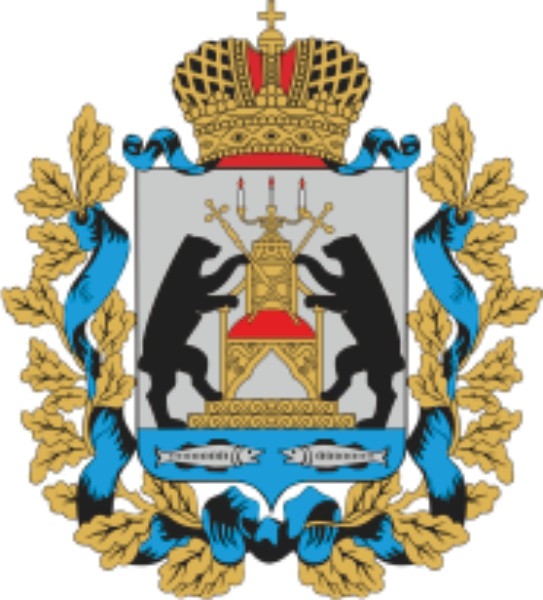 Министерство спорта и молодежной политики Новгородской области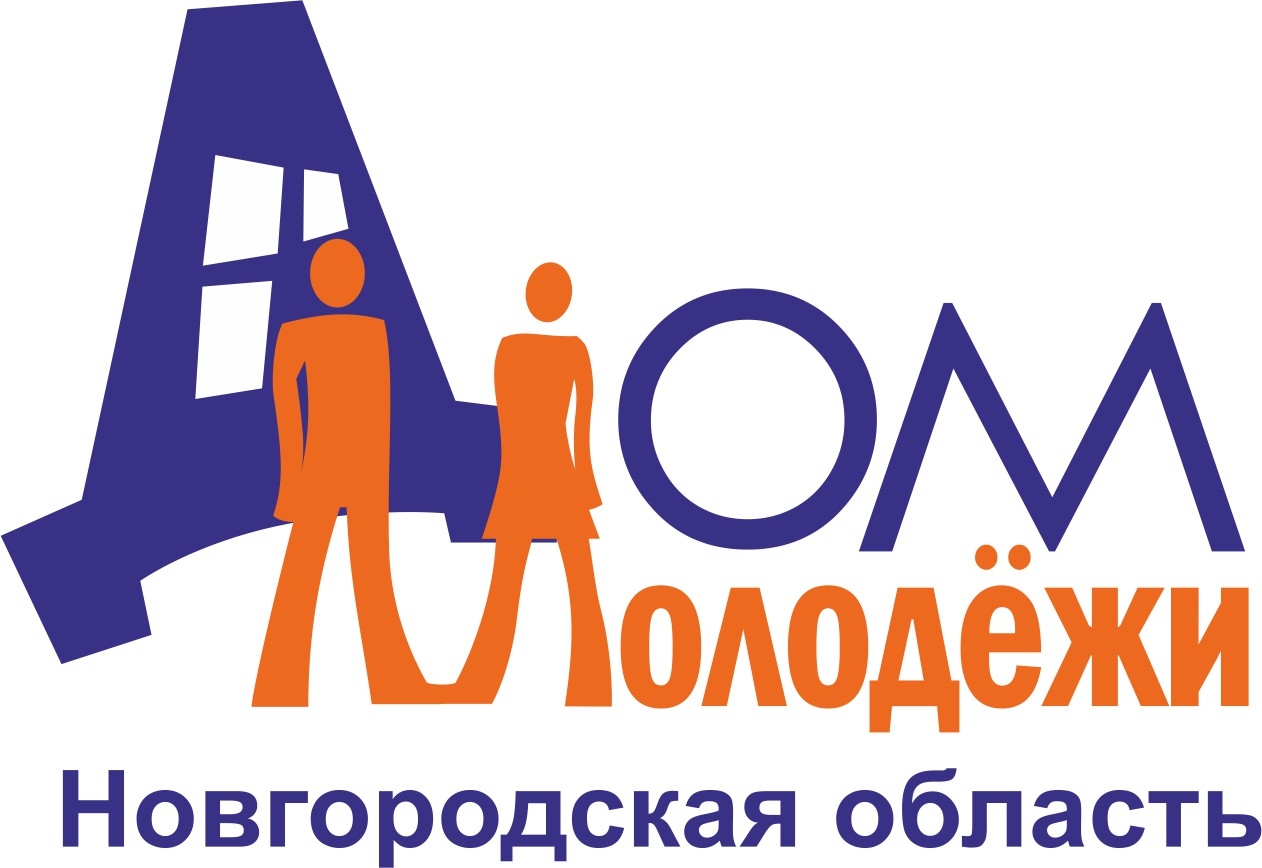 